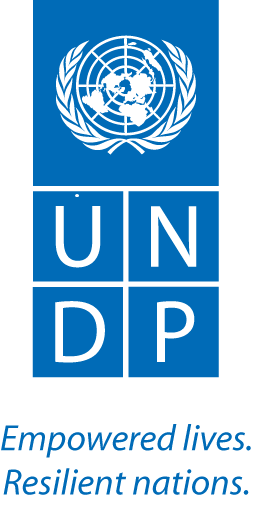 Inter-community Dialogue through Inclusive Cultural Heritage PreservationCall for Proposals for low value GrantsThe UNDP implemented project “Inter-community Dialogue through Inclusive Cultural Heritage Preservation”, financed by the European Union’s Instrument contributing to Stability and Peace (IcSP), is soliciting a call for proposal for the selection of NGOs/CSO’s to implement practical skills development training for women and young people in Kosovo. Q1: If NGO/CSO applied in previous call for proposal at UNDP can they apply on other calls? A1: please note that all NGO’s/CSOs are eligible to apply to UNDP Call for Proposals no matter if they have applied to pervious calls/advertisement.  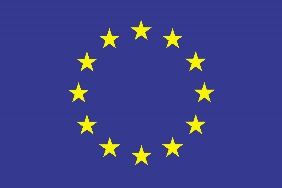 EUROPEAN EUROPEAN UNION OFFICE IN KOSOVO /EUROPEAN UNION SPECIAL REPRESENTATIVE